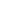 INDEX
             Executive Summary
Company Overview
Products and Services
Execution
Operational Plan
Financial Plan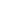 Executive Summary:Wakefield Memorial School is a private school situated in San Jose, California. It is a standard private school that offers primary (kindergarten through sixth grade) and secondary (seventh through twelfth grade) education, funded through tuition fees and levies from students and other private sources. The school offers high-quality education in a conducive learning environment.To reach the minimum number of enrollees in the first few years of operations, the school shall make use of social media marketing. It will also put advertising literature such as fliers and brochures in public areas such as the local library, bookstores, and the country club. Private schooling remains to be an important feature of the US education system, as it generates possibilities for parents to opt out of state-provided education, which is why financial projections remain positive for Wakefield Memorial School. Company Overview:Mission Statement: Wakefield Memorial School wants to provide a professional and conducive learning environment for students at different levels of learning.Philosophy: Wakefield Memorial School shall ensure that staff and students alike reflect its values of integrity, service, and excellence in everything that they do.Vision: Wakefield Memorial School has the vision to build a highly competitive private school that will be the first choice for both parents and students in San Diego, California.Outlook: The revenue for private schools is expected to increase as the American economy continues to recover. An industry worth over $52 billion, it has an estimated growth rate of 1.2% in the coming years. Despite being a saturated industry, profit from educational institutions remain feasible as a growing population puts more importance on knowledge and education.Type of Industry: EducationBusiness Structure: PartnershipOwnership: Partnership, Lillian Patman and Blair RhodesStart-Up Summary: It will cost an average of $2 million to start a small, but a standard private school in the United States. This amount will partly be financed by the owners, with a loan of $1 million to cover the rest of the finances.Management Team:Short- and Long-Term Goals and Milestones:Products and ServicesProduct/Service Description: Wakefield Memorial School offer different educational services within the scope of the education board in the United States. Its service offerings include the following:Establish foundations in basic literacy and numeracy, science, mathematics, geography, history, and social sciencesProvide access to extracurricular activitiesRetail of educational books and materialsValue Proposition: Wakefield Memorial School may be new to the industry, but its management and staff are highly qualified and experienced in the field. It also offers competitive academic education, extracurricular activities, and sports to maximize student experience.Pricing Strategy: Similar to other schools in the United States, Wakefield Memorial School shall charge students per term. Wakefield Memorial School keeps competitive pricing strategies to be within the average costs of education in the area.ExecutionMarketing Plan: Wakefield Memorial School shall make use of different marketing and sales strategies to attract enrollees. These strategies include information dissemination via print media such as fliers and brochures. The school will also engage in online marketing and social media networking by putting up a website and maintaining Facebook, Twitter, Instagram, and LinkedIn accounts. It will also join relevant professional organizations.Market Research: According to a 2017 report, private schools in the US is a small market with only 40% of them having more than 500 students. Wakefield Memorial School wants to take advantage of this and target students in the mid- to upper-class sectors. The following chart shows the average percentage of enrollees in private schools in the area: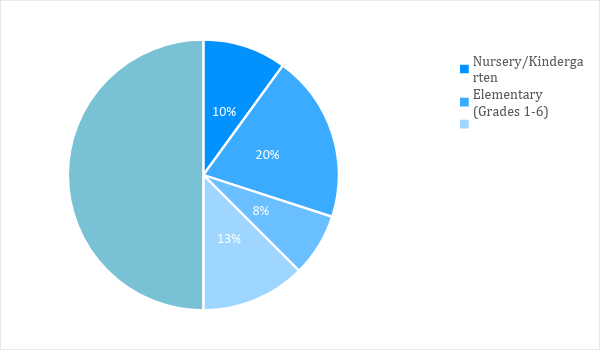 Marketing Strategy: Private schools attract students and their parents through educational performance and the passing rates of students in national exams. Private schools continue to thrive due to the fact that public schools cannot always accommodate the educational needs of the children. Organizational Structure:The following shows the organizational structure of Wakefield Memorial School.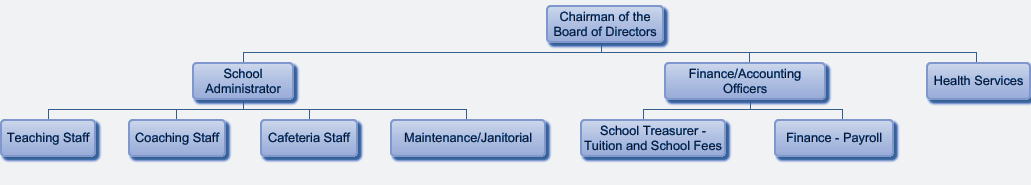 Operational Plan:Location and FacilitiesThe following shows the school layout per floor. Wakefield Memorial School wants to encourage better student performance by ensuring that the classrooms are large enough to make learning comfortable for the students despite their increasing number over time.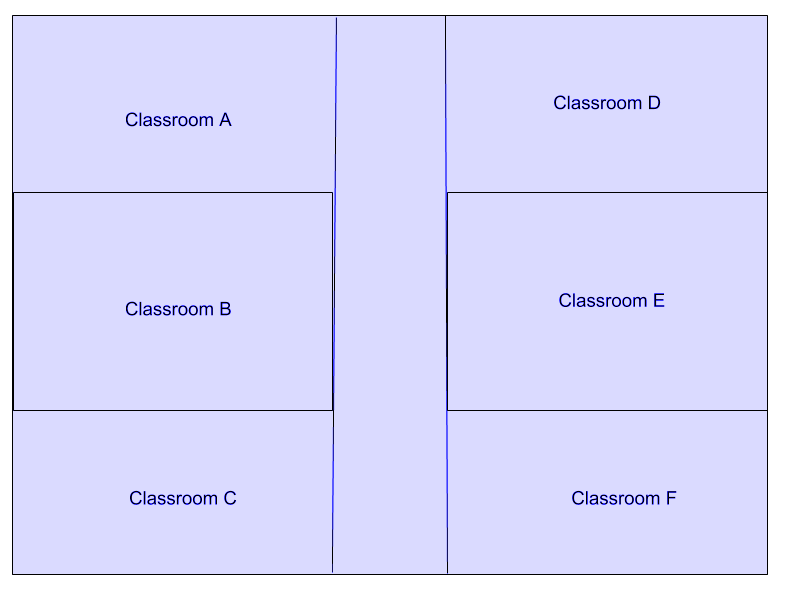 Financial Plan AssumptionsPrivate school education remains relevant due to its ability to help students reach their educational goals. Looking into the current economy, the private school industry remains optimistic regarding its own income-generating goals. The following projections are based on what seems obtainable in the industry, with the assumption that there won’t be any sudden economic downturns or natural disasters in the period stated.Monthly ExpenseThe following chart shows the projected monthly expenses for the upcoming year. The expenses are high in June and July due to the summer break. There is no income, but expenses shall be made for maintenance and renovation, construction, and purchase of school supplies for the next school year, as necessary.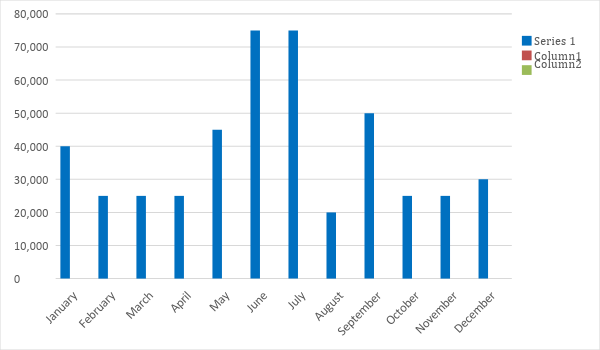 Monthly Revenue:The following chart shows the projected monthly revenue for the following year. August will see the highest increase in revenue due to the tuition fees for the school year. 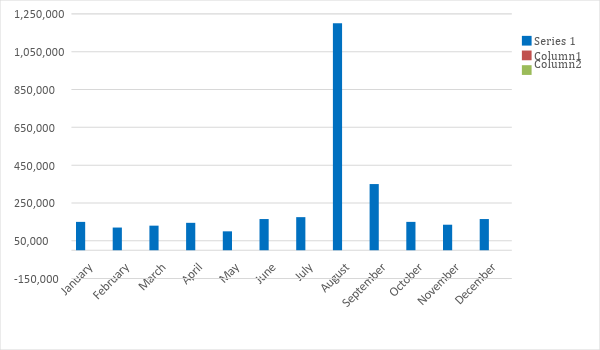 Business FinancingThe business is funded partly through the amount raised by the partners, as well as loans worth $1 million. This amount shall be used for supplies, office and school furniture, construction and design, and payroll. StatementsStart-Up FundingStart-Up FundingStart-Up Expenses$1,000,000Start-Up Assets$1,000,000Total Funding Required$2,000,000AssetsNon-Cash Assets from Start-Up$750,000Cash Requirements from Start-up$200,000Additional Cash Raised$35,000Cash Balance on Starting Date$15,000Total Assets$1,000,000CapitalPlanned InvestmentOwner$2,000,000Other$0Additional Investment Requirement$0Total Planned Investment$2,000,000Loss at Start-Up (Start-Up Expenses)-$1,000,000Total Capital$1,000,000Liabilities$0Total Capital and Liabilities$1,000,000Start-UpStart-UpRequirementsStart-Up ExpensesConstruction and Renovations$750,000Advertising$5,000Legal Fees$3,000Staff Training$200,000Insurance$20,000Other$22,000Total Start-Up Expenses$1,000,000Start-Up AssetsCash Required$200,000Start-Up Inventory$175,000Other Current Assets$55,000Long-Term Assets$570,000Total Assets$1,000,000Total Requirements (Total Start-Up Expenses + Total Assets)$2,000,000Management TeamRole/FunctionSkillsLillian PatmanChairman,Board of DirectorsBusiness Judgment, Problem Solving and InnovationElizabeth RobertsonSchool AdministratorCommunication, Organization Skills, LeadershipKen SuttonMaintenance and SecurityTechnical Skills, Detail-OrientedShort-Term GoalsMilestonesDevelop strategies to address the educational needs of the studentsCreated lesson plans to maximize learningCoach the administration and staff to develop better communicationDeveloped customized classes to better address student needsLong-Term GoalsMilestonesImprove current educational practices by implementing a culture of excellenceDevelop robust programs to maximize student potential  SWOT AnalysisStrengthsWeaknessesOpportunitiesThreatsWakefield Memorial SchoolHas a strong workforce with excellent qualificationsNeeds positive recognition to gain more studentsThe competitive industry allows for future expansionChanges in government sanctions for private schoolsSan Jose PreparatoryLocation is attractive to middle- and upper-class familiesHigh tuition costs limit the number of enrollees every yearAdjustments in tuition fees encourage more enrolleesAn economic downturn can affect the number of enrolleesSnicket PreparatoryCollaborative working environmentFocus on academics, but fewer extra-curricular activitiesThe location allows for bilingual studiesThe emergence of competitor schools can threaten revenuesMarketing StrategyActivitiesTimelineSuccess CriteriaCommunity involvement and networkingReach out to school districtsASAPAt least 50 enrollees in the new school yearTraditional media advertisingPrint fliers and brochures for distributionMarch 30SY 2019Inquiries from and meetings with parents and studentsOnline and social media reachCreate a websiteCreate social media pagesASAP10,000 website views/weekReach 25,000 likes by the end of the quarterProfit and Loss ProjectionProfit and Loss ProjectionProfit and Loss ProjectionProfit and Loss ProjectionFY2019FY2020FY2021Sales$3,000,000.00$3,500,000.00$4,000,000.00Direct Cost of Sale$2,500,000.00$2,700,000.00$3,300,000.00Other Cost of Sale$100,000.00$120,000.00$135,000.00Total Cost of Goods Sold or COGS (Sales - Direct Cost of Sale - Other Cost of Sale)$400,000.00$680,000.00$565,000.00Gross Profit (Sales-Total Cost of Goods Sold)$2,600,000.00$2,820,000.00$3,435,000.00Gross Margin % (Gross Profit/Sales)86.67%80.57%85.88%Operating ExpensesConstruction and Renovations$800,000.00$150,000.00$100,000.00Insurance$20,000.00$20,000.00$20,000.00Utilities$45,000.00$47,000.00$50,000.00Salary (Including Tax)$750,000.00$800,000.00$900,000.00Maintenance & Supplies$250,000.00$250,000.00$250,000.00Total Operating Expenses$1,865,000.00$1,267,000.00$1,320,000.00EBITDA (Total Cost of Sale-Total Operating Expenses)$669,000.00$965,800.00$1,329,300Depreciation (Asset Cost - Residual Value/Useful Life of the Asset)$10,000.00$10,000.00$10,000.00Interest Expense$0.00$0.00$0.00Taxes Paid$15,000.00$18,000.00$20,000.00Net Profit (Gross Profit - Operating Expenses - Taxes - Interest)$720,000.00$1,535,000.00$2,095,000.00Balance Sheet ProjectionBalance Sheet ProjectionBalance Sheet ProjectionBalance Sheet ProjectionFY2019FY2020FY2021Cash$250,000.00$1,250,000.00$1,450,000.00Accounts Receivable$100,000.00$150,000.00$110,000.00Inventory$7,000.00$8,000.00$10,000.00Other Current Assets$20,000.00$25,000.00$35,000.00Total Current Assets$377,000.00$1,433,000.00$1,605,000.00Long-Term Assets$45,000.00$43,000.00$47,000.00Accumulated Depreciation$3,000.00$2,500.00$2,000.00Total Long-Term Assets (Long-Term Assets-Accumulated Depreciation)$42,000.00$40,500.00$45,000.00Total Assets (Total Current Assets + Total Long-Term Assets)$419,000.00$1,473,500.00$1,650,000.00Accounts Payable$150,000.00$170,000.00$155,000.00Notes Payable$7,000.00$7,500.00$5,000.00Other$3,500.00$7,000.00$5,000.00Total Liabilities$160,500.00$184,500.00$165,000.00Paid-in Capital$10,000.00$5,000.00$5,000.00Retained Earnings$90,000.00$120,000.00$130,000.00Total Owner's Equity (Total Assets - Total Liabilities)$258,500.00$1,289,000.00$1,485,000.00Total Liabilities & Equity (Total Liabilities/Total Owner's Equity)62.09%14.31%11.11%Cash Flow ProjectionCash Flow ProjectionCash Flow ProjectionCash Flow ProjectionFY2019FY2020FY2021Operating Cash Beginning$250,000.00$1,640,000.00$4,558,000.00Sources of Cash$150,000.00$180,000.00$150,000.00Receivables$100,000.00$100,000.00$120,000.00Sales$3,000,000.00$3,500,000.00$4,000,000.00Others$5,000.00$7,000.00$8,000.00Total Cash$3,505,000.00$5,427,000.00$8,836,000.00ExpendituresConstruction and Renovations$800,000.00$150,000.00$100,000.00Insurance$20,000.00$20,000.00$20,000.00Utilities$45,000.00$47,000.00$50,000.00Salary (Including Tax)$750,000.00$800,000.00$900,000.00Maintenance & Supplies$250,000.00$250,000.00$250,000.00Total Expenditures$1,865,000.00$1,267,000.00$1,320,000.00Net Income/Loss (Total Cash - Total Expenditures)$1,640,000.00$4,160,000.00$7,516,000.00